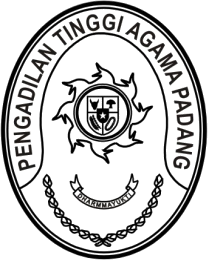 MAHKAMAH AGUNG REPUBLIK INDONESIADIREKTORAT JENDERAL BADAN PERADILAN AGAMAPENGADILAN TINGGI AGAMA PADANGJalan By Pass KM 24, Batipuh Panjang, Koto TangahKota Padang, Sumatera Barat 25171 www.pta-padang.go.id, admin@pta-padang.go.idNomor     	:           /KPTA.W3-A/OT1.6/IV/2024                                   Padang, 5 April 2024Sifat	: Terbatas Lampiran	: -Perihal	:	Undangan Rapat Bagian Rencana dan ProgramYth.Bagian Rencana Program dan AnggaranAssalamu’alaikum Wr. WbBersama ini kami mengundang saudara untuk mengikuti rapat yang Insya Allah akan dilaksanakan pada:Hari/Tanggal		: Jumat / 5 April 2024Jam 		: 11.00 WIB s.d. selesai Tempat	 :	 Ruang Kabag Kepegawaian dan Perencanaan PTA PadangAgenda				: Rapat Bagian Rencana dan Program PTA PadangDemikian disampaikan, atas kehadirannya diucapkan terima kasih.Wassalam,Kabag Kepegawaian dan Perencanaan Pengadilan Tinggi Agama Padang Mukhlis